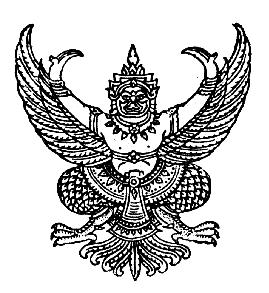 ประกาศองค์การบริหารส่วนตำบลเกษมทรัพย์เรื่อง  กำหนดสมัยประชุมสามัญ  ประจำปี  ๒๕๕๙  และกำหนดวันเริ่มสภาสมัยสามัญ ประจำปี ๒๕๕๙……………………………………………………….		อาศัยอำนาจตามมาตรา ๕๗ วรรคแรก แห่งพระราชบัญญัติสภาตำบลและองค์การบริหารส่วนตำบล พ.ศ.๒๕๓๗ และที่แก้ไขเพิ่มเติม (ฉบับที่ ๖) พ.ศ.๒๕๔๒  และข้อบังคับกระทรวงมหาดไทยว่าด้วยการประชุมสภาองค์การบริหารส่วนตำบล พ.ศ. ๒๕๓๘  ข้อ ๑๔  กำหนดให้องค์บริหารส่วนตำบลกำหนดสมัยประชุมสามัญประจำปีนั้น  		องค์การบริหารส่วนตำบลเกษมทรัพย์ได้มีมติในสภาองค์การบริหารส่วนตำบลเกษมทรัพย์สมัยสามัญที่ ๔  ครั้งที่ ๑  เมื่อวันที่  ๑๔  พฤศจิกายน  ๒๕๕๘  ได้กำหนดสมัยประชุมสามัญประจำปี  พ.ศ. ๒๕๕๙  ดังนี้                     	๑.  สมัยสามัญ  สมัยที่ 	๑  ระหว่างวันที่  ๑   – 	๑๕  	กุมภาพันธ์  พ.ศ. ๒๕๕๙ 	       	๒.  สมัยสามัญ  สมัยที่ 	๒  ระหว่างวันที่  ๑๖  – 	๓๐ 	มิถุนายน  พ.ศ. ๒๕๕๙                     	๓.  สมัยสามัญ  สมัยที่ 	๓  ระหว่างวันที่  ๑    – 	๑๕  	สิงหาคม  พ.ศ. ๒๕๕๙                   	๔.  สมัยสามัญ  สมัยที่ 	๔  ระหว่างวันที่  ๑๖  – 	๓๐ 	พฤศจิกายน  พ.ศ. ๒๕๕๙  		จึงประกาศให้ทราบโดยทั่วกัน			ประกาศ  ณ   วันที่  ๒๗  พฤศจิกายน  พ.ศ.๒๕๕๘         (นายพรรณดิษฐ  จงสูงเนิน)      ประธานสภาองค์การบริหารส่วนตำบลเกษมทรัพย์ประกาศองค์การบริหารส่วนตำบลเกษมทรัพย์เรื่อง  กำหนดสมัยประชุมสามัญ  ประจำปี  ๒๕๖๐  และกำหนดวันเริ่มสภาสมัยสามัญ ประจำปี ๒๕๖๑……………………………………………………….		อาศัยอำนาจตามมาตรา ๕๗ วรรคแรก แห่งพระราชบัญญัติสภาตำบลและองค์การบริหารส่วนตำบล พ.ศ.๒๕๓๗ และที่แก้ไขเพิ่มเติม (ฉบับที่ ๖) พ.ศ.๒๕๔๒  และข้อบังคับกระทรวงมหาดไทยว่าด้วยการประชุมสภาองค์การบริหารส่วนตำบล พ.ศ. ๒๕๓๘  ข้อ ๑๔  กำหนดให้องค์บริหารส่วนตำบลกำหนดสมัยประชุมสามัญประจำปีนั้น  		องค์การบริหารส่วนตำบลเกษมทรัพย์ได้มีมติในสภาองค์การบริหารส่วนตำบลเกษมทรัพย์สมัยสามัญที่ ๑  ครั้งที่ ๑  เมื่อวันที่  ๑๔  พฤศจิกายน  ๒๕๖๐  ได้กำหนดสมัยประชุมสามัญประจำปี  พ.ศ. ๒๕๖๐  ดังนี้                     	๑.  สมัยสามัญ  สมัยที่ 	๑  ระหว่างวันที่  ๑   – 	๑๕  	กุมภาพันธ์  พ.ศ. ๒๕๖๐ 	       	๒.  สมัยสามัญ  สมัยที่ 	๒  ระหว่างวันที่  ๑๖  – 	๓๐ 	มิถุนายน  พ.ศ. ๒๕๖๐                     	๓.  สมัยสามัญ  สมัยที่ 	๓  ระหว่างวันที่  ๑    – 	๑๕  	สิงหาคม  พ.ศ. ๒๕๖๐                   	๔.  สมัยสามัญ  สมัยที่ 	๔  ระหว่างวันที่  ๑๖  – 	๓๐ 	พฤศจิกายน  พ.ศ. ๒๕๖๐  		และกำหนดให้เปิดประชุมสมัยแรกของปีถัดไป ในวันที่ ๑ เดือน กุมภาพันธ์ พ.ศ.๒๕๖๑ เป็นสมัยสามัญที่ ๑ ประจำปี ๒๕๖๑		จึงประกาศให้ทราบโดยทั่วกัน			ประกาศ  ณ   วันที่  ๑๔   กุมภาพันธ์  พ.ศ.๒๕๖๐         (นายพรรณดิษฐ  จงสูงเนิน)      ประธานสภาองค์การบริหารส่วนตำบลเกษมทรัพย์